../../20..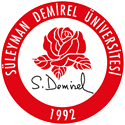 T.C. SÜLEYMAN DEMİREL ÜNİVERSİTESİ REKTÖRLÜĞÜErasmus Kurum Koordinatörlüğü………………………………………….Fakültesi/Enstitüsü,……………………………..… bölümü L/YL/D öğrencisiyim. 20….-20…. akademik yılı, güz dönemi için, ………………’de/da bulunan …………………………………. Üniversitesi’nde eğitim almak üzere Erasmus+ değişim öğrencisi seçilmiştim.Erasmus + Hareketliliği hakkımı bahar döneminde de kullanmak istiyorum. Uzattığım dönem için hibeyle desteklenmeyeceğimi biliyor ve kabul ediyorum.Gereğinin yapılmasını saygılarımla arz ederim.                                                                                                                                    Adı-Soyadı Cep tel:                                                                                                                           İmzaE-posta:	